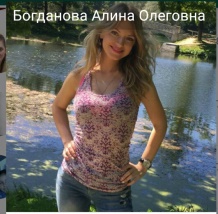 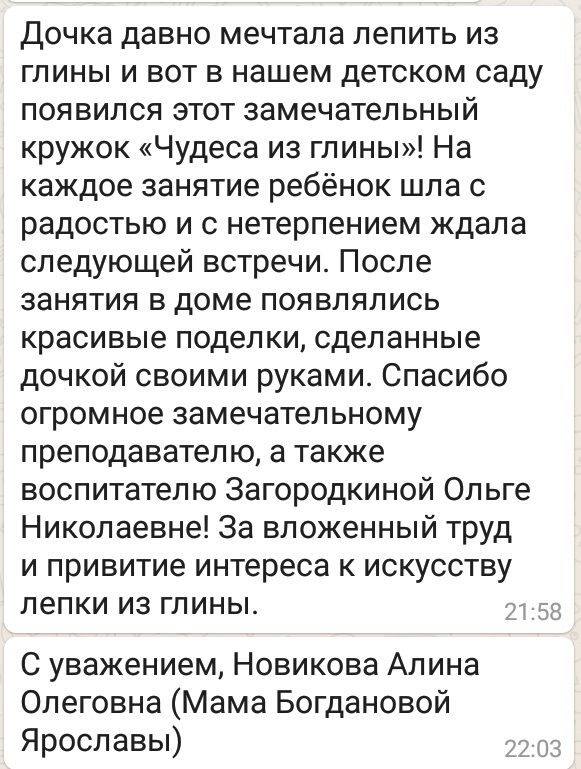 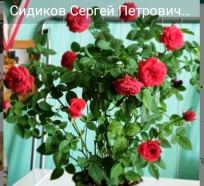 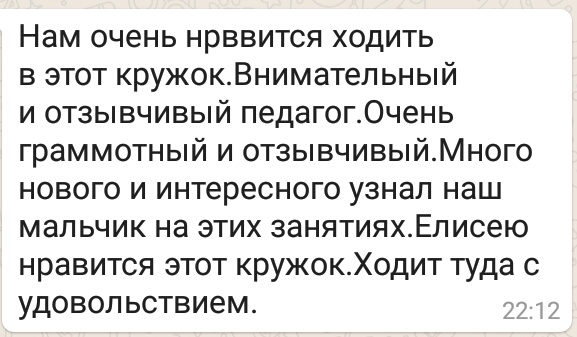 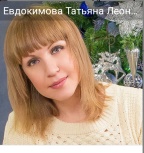 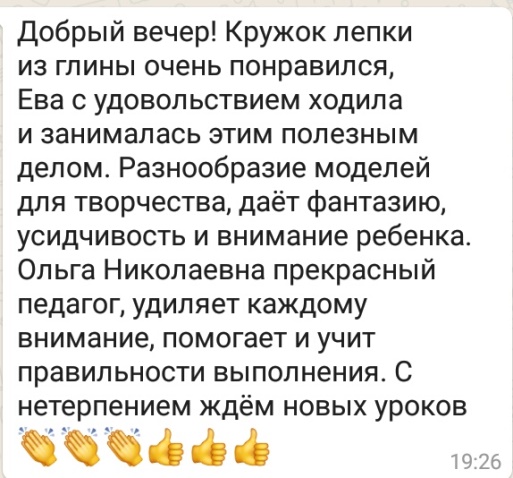   Петрухленко  Галина Юрьевна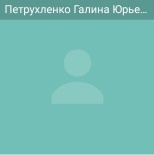 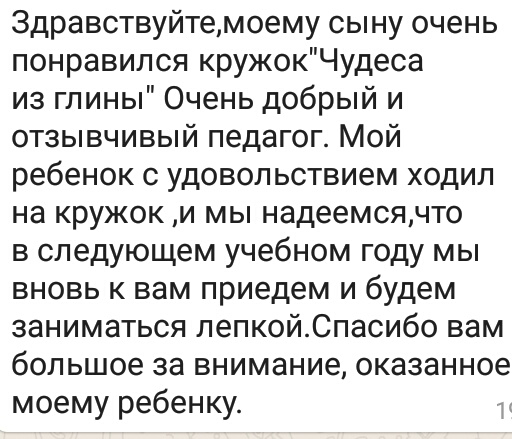  Кушкина Анастасия Николаевна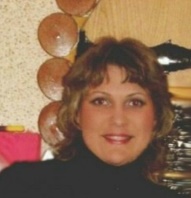 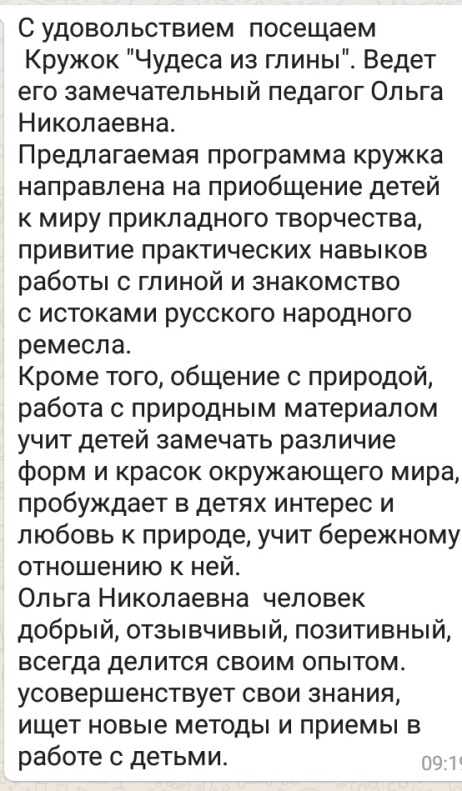  Холод Виктория Викторовна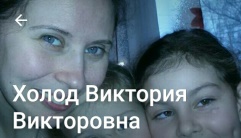 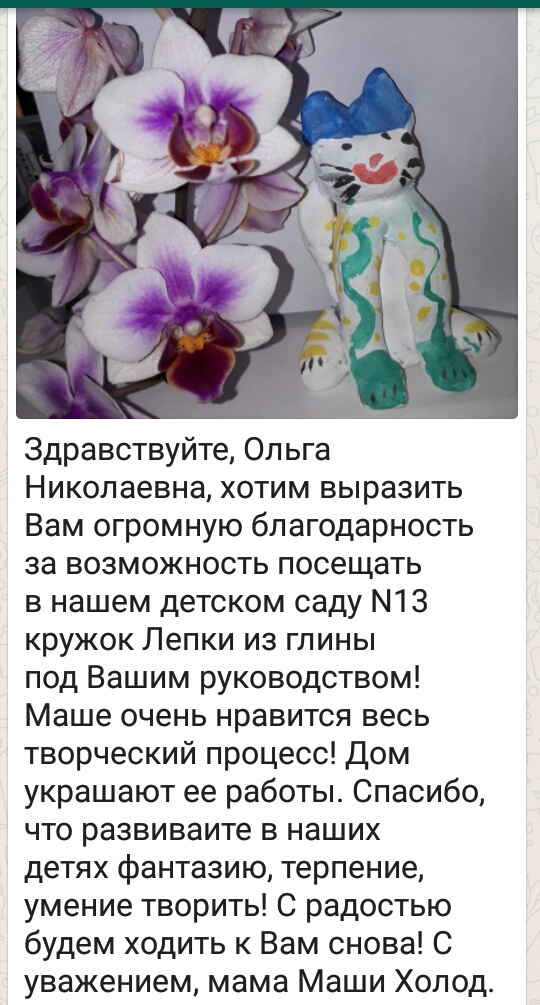 